         №37 /2020                                                                                                                       09.09.2020 г.О внесении изменений в Положение о вопросах налогового регулирования в Кильдюшевском сельском поселении Яльчикского района Чувашской РеспубликиВ целях приведения Положения о вопросах налогового регулирования в Кильдюшевском сельском поселении Яльчикского района Чувашской Республики в соответствие с действующим законодательством Собрание депутатов Кильдюшевского сельского поселения Яльчикского района Чувашской Республики РЕШИЛО:1. Внести в Положение о вопросах налогового регулирования в Кильдюшевском сельском поселении Яльчикского района Чувашской Республики, утвержденное решением Собрания депутатов Кильдюшевского сельского поселения Яльчикского района Чувашской Республики от 22 августа 2014г. № 33/2 (с изменениями, внесенными решениями Собрания депутатов Кильдюшевского сельского поселения Яльчикского района Чувашской Республики от 28.11.2014 № 36/1; от 30.11.2015 № 3/1; от 25.05.2018 № 27/2; от 14.05.2019 № 41/3; от 06.12.2019г. № 50/2, от 22.01.2020г. № 2/2) (далее – Положение), следующие изменения:1) абзац 5 пункта 2 статьи 24 изложить в следующей редакции:«В случае изменения кадастровой стоимости объекта налогообложения по решению комиссии по рассмотрению споров о результатах определения кадастровой стоимости или решению суда в порядке, установленном Федеральным законом от 29 июля 1998 года №135-ФЗ «Об оценочной деятельности в Российской Федерации», сведения о кадастровой стоимости, установленной решением указанной комиссии или решением суда, учитываются при определении налоговой базы начиная с налогового периода, в котором подано соответствующее заявление о пересмотре кадастровой стоимости, но не ранее даты внесения в государственный кадастр недвижимости кадастровой стоимости, которая являлась предметом оспаривания.»;2) в статью 25 добавить абзацы 2-6 следующего содержания:«Налоговая база в отношении квартиры определяется как ее кадастровая стоимость, уменьшенная на величину кадастровой стоимости 20 квадратных метров общей площади этой квартиры.Налоговая база в отношении комнаты определяется как ее кадастровая стоимость, уменьшенная на величину кадастровой стоимости 10 квадратных метров площади этой комнаты.Налоговая база в отношении жилого дома определяется как его кадастровая стоимость, уменьшенная на величину кадастровой стоимости 50 квадратных метров общей площади этого жилого дома.Налоговая база в отношении единого недвижимого комплекса, в состав которого входит хотя бы одно жилое помещение (жилой дом), определяется как его кадастровая стоимость, уменьшенная на один миллион рублей.В случае, если при применении налоговых вычетов, предусмотренных пунктами 3-6 статьи 403 Налогового кодекса Российской Федерации, налоговая база принимает отрицательное значение, в целях исчисления налога такая налоговая база принимается равной нулю».2. Настоящее решение вступает в силу после его официального опубликования.Глава Кильдюшевского сельского поселения						               С.П. Солин О предупреждении травматизма и гибели детей в результате дорожно-транспортных происшествийПрофилактика детского травматизма на дорогах не перестает оставаться актуальным направлением в работе правоохранительных органов, учреждений образования и здравоохранения.Ребенок, которому причинен вред в результате дорожно-транспортного происшествия, зачастую получает серьезные травмы и увечья, а если и повезло остаться без повреждений, то на многие годы испытывает чувство страха перед движущимся транспортом. В ряде случаев, трагедию можно избежать, уделив достаточно внимания поведению ребенка на проезжей части.Однако, статистика и наблюдения показывают, что родители не только не разъясняют детям правила поведения пешехода на проезжей части, но и сами, на глазах у детей, показывают негативный пример несоблюдения правил дорожного движения.Утвержденные Постановлением Правительства Российской Федерации от 23.10.1993 № 1090 Правила дорожного движения обязательны для всех участников дорожного движения — водителей, пешеходов, пассажиров, в том числе, несовершеннолетних. Возрастные ограничения существуют только для водителей. Все остальные, в том числе, дети – равные участники дорожного движения с правами и обязанностями.Согласно данным правилам, пешеходы должны двигаться по тротуарам, пешеходным дорожкам, велопешеходным дорожкам, а при их отсутствии - по обочинам.При переходе дороги и движении по обочинам или краю проезжей части в темное время суток или в условиях недостаточной видимости пешеходам рекомендуется, а вне населенных пунктов пешеходы обязаны иметь при себе предметы со световозвращающими элементами и обеспечивать видимость этих предметов водителями транспортных средств.Пешеходы должны переходить дорогу по пешеходным переходам, в том числе, по подземным и надземным, а при их отсутствии - на перекрестках по линии тротуаров или обочин. На регулируемом перекрестке допускается переходить проезжую часть между противоположными углами перекрестка (по диагонали) только при наличии разметки, обозначающей такой пешеходный переход.При отсутствии в зоне видимости перехода или перекрестка разрешается переходить дорогу под прямым углом к краю проезжей части на участках без разделительной полосы и ограждений там, где она хорошо просматривается в обе стороны.В местах, где движение регулируется, пешеходы должны руководствоваться сигналами регулировщика или пешеходного светофора.На нерегулируемых пешеходных переходах пешеходы могут выходить на проезжую часть после того, как оценят расстояние до приближающихся транспортных средств, их скорость и убедятся, что переход будет для них безопасен. При переходе дороги вне пешеходного перехода пешеходы не должны создавать помех для движения транспортных средств и выходить из-за стоящего транспортного средства или иного препятствия, ограничивающего обзорность, не убедившись в отсутствии приближающихся транспортных средств.На практике, особенно, по утрам, спешащие в школу дети, а зачастую в сопровождении взрослых, правила перехода через проезжую часть не соблюдают, не обращая внимания ни на сигнал светофора, ни на разметку, не оценивая опасность приближающегося автомобиля. А переход через перекрестки, в большинстве своем, осуществляется по диагонали при отсутствии дорожной разметки. Сначала дети идут за руку с родителями, потом такая опасная для жизни схема перехода через перекресток прочно «застревает» в голове ребенка, и маленький пешеход по вине родителя становится нарушителем закона, подвергая опасности свою жизнь.Статьями 12.29 и 12.30 Кодекса Российской Федерации об административных правонарушениях предусмотрена административная ответственность пешеходов за нарушения Правил дорожного движения. В отношении пешеходов, совершивших вышеуказанные правонарушения до достижения 16-летнего возраста, органы и учреждения системы профилактики безнадзорности и правонарушений несовершеннолетних проводят индивидуальную профилактическую работу в соответствии с положениями ст. 5 Федерального закона от 24.06.1999 № 120-ФЗ «Об основах системы профилактики безнадзорности и правонарушений несовершеннолетних». Конституция Российской Федерации гарантирует каждому право на жизнь и охрану здоровья.Короткий световой день и приближающийся зимний период делают нахождение ребенка на дороге еще более опасным. Беспечность родителей, как участников дорожного движения, ставит под угрозу гарантированное право ребенка на жизнь.Заместитель прокурора Яльчикского районасоветник юстиции                                                                                 В.В. ПутяковЧто делать при длительной задержке выплаты заработной платы?Зарплата должна выплачиваться не реже чем каждые полмесяца. Конкретная дата выплаты зарплаты устанавливается коллективным или трудовым договором, правилами внутреннего трудового распорядка (при наличии) не позднее 15 календарных дней со дня окончания периода, за который она начислена. Невыплата зарплаты в установленный срок не допускается и является нарушением трудового законодательства.За нарушение установленного срока выплаты зарплаты работодатель должен выплатить работнику денежную компенсацию. Ее размер должен быть не ниже 1/150 действующей ключевой ставки Банка России от не выплаченных в срок сумм за каждый день задержки, если коллективным, трудовым договором или локальным нормативным актом не установлен больший размер. Компенсация рассчитывается за все время задержки зарплаты.Первым днем задержки является день, следующий за установленной датой выплаты зарплаты. Последним днем - дата фактической выплаты зарплаты. Компенсация начисляется на суммы, полагающиеся работнику уже после удержания НДФЛ.В зависимости от периода невыплаты необходимо обращаться в комиссию по трудовым спорам, Государственную инспекцию труда в Тульской области, следственные подразделения СУ СК России по Тульской области, прокуратуру и в суд за защитой своих прав и интересов.Уголовная ответственность наступает только если заработная плата не выплачивается работнику свыше двух месяцев в полном объеме и свыше трех месяцев при частичной невыплате.Кроме того, следует отметить, что преступления, предусмотренные ст.145.1 УК РФ, относятся к категории преступлений небольшой тяжести, то есть срок привлечения к уголовной ответственности, по которым составляет два года.Сроки давности уголовного преследования за совершение данного преступления исчисляются с момента его фактического окончания, в частности со дня погашения задолженности, увольнения виновного лица или временного отстранения его от должности. Увольнение работника, которому не была выплачена заработная плата, не влияет на исчисление сроков давности уголовного преследования работодателя.Уголовная ответственность наступает в том числе в случаях невыплаты заработной платы и иных выплат работникам, с которыми трудовой договор не заключался либо не был надлежащим образом оформлен, но они приступили к работе с ведома или по поручению работодателя либо его уполномоченного представителя (статья 16 Трудового кодекса Российской Федерации).К числу обстоятельств, подлежащих доказыванию и дающих основания для уголовной ответственности по статье 145.1 УК РФ руководителя организации или иного указанного в этой статье лица, должны относиться наличие у него реальной финансовой возможности для выплаты заработной платы, иных выплат или отсутствие такой возможности вследствие его неправомерных действий.Состояние законности при приеме, регистрации, рассмотрении сообщений и расследовании уголовных дел по фактам невыплаты заработной платы, нарушений прав граждан на оплату труда находится на постоянном контроле в прокуратуре области, является одним из приоритетных направлений надзорной деятельности.Заместитель прокурора Яльчикского районасоветник юстиции                                                                                     В.В. ПутяковУчастие государственных обвинителей в рассмотрении уголовных дел частного обвиненияУголовный кодекс Российской Федерации в статье 20 предусматривает виды уголовного преследования, которые подразделяются в зависимости от характера и тяжести совершенного преступления, обвинение по которым осуществляется: в публичном, частно-публичном и частном порядке.Так, уголовные дела о преступлениях, предусмотренных статьями 115 частью 1 (умышленное причинение легкого вреда здоровью), 116.1 (нанесение побоев лицом, подвергнутым административному наказанию) и 128.1 (клевета), считаются уголовными делами частного обвинения.Особенностью дел частного обвинения является то, что судебное разбирательство по данным уголовным делам начинается и заканчивается по желанию потерпевшего.В соответствии со ст. 318 Уголовно-процессуального кодекса Российской Федерации, уголовные дела частного обвинения возбуждаются мировым судьей в отношении конкретного лица по заявлению потерпевшего или его законного представителя.В случае, если преступление совершено в отношении лица, которое в силу зависимого или беспомощного состояния либо по иным причинам не может защищать свои права и законные интересы, руководитель следственного органа, следователь, а также с согласия прокурора дознаватель возбуждают уголовное дело о любом преступлении частного характера. При этом, заявление потерпевшего или его представителя не требуется (ч. 4 ст. 20 УПК РФ).Согласно ч. 8 ст. 318 УПК РФ, если после принятия заявления к производству будет установлено, что потерпевший в силу зависимого или беспомощного состояния либо по иным причинам не может защищать свои права и законные интересы, то мировой судья вправе признать обязательным участие в деле законного представителя потерпевшего и прокурора.В постановление Пленума Верховного Суда РФ от 29.06.2010 № 17 «О практике применения судами норм, регламентирующих участие потерпевшего в уголовном судопроизводстве» указано, что к таким случаям следует относить, например, материальную и иную зависимость потерпевшего от лица, совершившего преступление, К лицам, находящимся в беспомощном состоянии, могут быть отнесены, в частности, тяжелобольные и престарелые, малолетние дети, лица, страдающие психическими расстройствами, лишающими их способности правильно воспринимать происходящее.Таким образом, УПК РФ предусмотрена возможность участие государственного обвинителя в рассмотрении уголовных дел частного характера, что свидетельствует в первую очередь о защите лиц, которые в силу различных обстоятельств не могут защитить свои законные права самостоятельно.Заместитель прокурора Яльчикского районасоветник юстиции                                                                                     В.В. ПутяковВопрос: Существуют ли запреты за мойку автомобилей вблизи водных объектов?Ответ: Статьей 65 Водного кодекса РФ установлено, что в границах водоохранных зон устанавливаются прибрежные защитные полосы, на территориях которых вводятся дополнительные ограничения хозяйственной и иной деятельности в целях предотвращения загрязнения указанных водных объектов и истощения их вод, а также сохранения среды обитания водных биологических ресурсов и других объектов животного мира. Использование прибрежной защитной полосы водного объекта, водоохраной зоны водного объекта с нарушением ограничений хозяйственной и иной деятельности является административным правонарушением, ответственность за которое предусмотрена ч. 1 ст. 8.42 КоАП РФ. За нарушение указанной нормы гражданам может быть назначен административный штраф в размере до 4 тысяч 500 рублей; должностному лицу (если автомобиль служебный) - до 12 тысяч рублей; для юридических лиц штраф составляет до 400 тысяч рублей.Таким образом, мойка автомобиля должна производиться в специализированных местах, которые предназначены для этого и соответствующим образом оснащены. Нефтепродукты и другие вредные вещества, попадая в воду и почву, загрязняют окружающую среду.Заместитель прокурора Яльчикского районасоветник юстиции                                                                                     В.В. ПутяковВопрос: Что такое «конфликт интересов»?Ответ: Статья 10 Федерального закона от 25.12.2008 № 273-ФЗ «О противодействии коррупции» раскрывает понятие «конфликт интересов».Под этим понимается ситуация, при которой личная заинтересованность (прямая или косвенная) лица, замещающего должность, замещение которой предусматривает обязанность принимать меры по предотвращению и урегулированию конфликта интересов, влияет или может повлиять на надлежащее, объективное и беспристрастное исполнение им должностных (служебных) обязанностей (осуществление полномочий).Под личной заинтересованностью понимается возможность получения доходов в виде денег, иного имущества, в том числе имущественных прав, услуг имущественного характера, результатов выполненных работ или каких-либо выгод (преимуществ) должностным лицом, и (или) состоящими с ним в близком родстве или свойстве лицами (родителями, супругами, детьми, братьями, сестрами, а также братьями, сестрами, родителями, детьми супругов и супругами детей), гражданами или организациями, с которыми должностное лицо, и (или) лица, состоящие с ним в близком родстве или свойстве, связаны имущественными, корпоративными или иными близкими отношениями.Заместитель прокурора Яльчикского районасоветник юстиции                                                                                     В.В. ПутяковВопрос: Что делать, если после увольнения работодатель не возвращает трудовую книжку?Ответ: Трудовым кодексом Российской Федерации установлена обязанность работодателя в день прекращения трудового договора выдать работнику трудовую книжку.В случае, когда в день прекращения трудового договора выдать ее не представилось возможным в связи с отсутствием либо отказом работника от ее получения, работодатель обязан направить ему уведомление о необходимости явиться за трудовой книжкой либо дать согласие на отправление ее по почте. Со дня направления уведомления работодатель освобождается от ответственности за задержку выдачи трудовой книжки.Если трудовая книжка не выдана по вине работодателя, в 3-х месячный срок со дня нарушения права, следует обратиться за судебной защитой, потребовав обязать работодателя не только выдать трудовую книжку, но и возместить материальный ущерб и моральный вред. Иск не подлежит оплате государственной пошлиной.Время, вызванное задержкой выдачи трудовой книжки, подлежит оплате из расчета среднего заработка.Заместитель прокурора Яльчикского районасоветник юстиции                                                                                     В.В. ПутяковИнформационный бюллетень «Вестник Кильдюшевского сельского поселения Яльчикского района Чувашской Республики» отпечатан  в администрации Кильдюшевского сельского поселения Яльчикского района Чувашской Республики.Адрес: д. Кильдюшево, ул. 40 лет Победы, дом №20                                                                    Тираж -  10 экз.  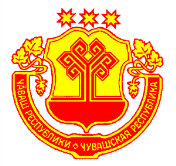 Информационный бюллетеньВестник Кильдюшевского сельского поселения Яльчикского районаУТВЕРЖДЕНРешением Собрания депутатов Кильдюшевского сельского поселения Яльчикского района № 1/2 “22” января 2008г.Чǎваш РеспубликиЕлчĕк районĕĢирĕклĕ Шǎхаль ял поселенийĕнДепутатсен пухǎвĕЙЫШĀНУ2020 сентябрēн 01-мĕшĕ №9/1Ģирĕклĕ Шǎхаль ялĕ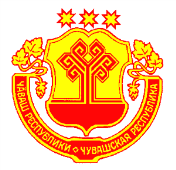 Чувашская  РеспубликаЯльчикский районСобрание депутатов Кильдюшевскогосельского поселенияРЕШЕНИЕ«01»  сентября  2020г.№9/1деревня Кильдюшево